Proiect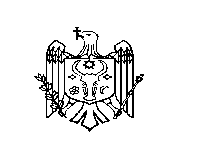 REPUBLICA MOLDOVACONSILIUL RAIONAL ŞTEFAN VODĂDECIZIE nr. 1/22din 21 martie 2018Cu privire la modificarea deciziei Consiliului raional nr. 5/2 din 03 iulie 2015 „Cu privire la componenţa nominală a comisiilor consultative de specialitate ale Consiliului raional Ştefan Vodă”În temeiul hotărârii Comisiei Electorale Centrale nr. 2052 din 03.01.2019 cu privire la atribuirea unui mandat de consilier în Consiliul raional Ștefan Vodă;În conformitate cu prevederile Regulamentului privind constituirea şi funcţionarea Consiliului raional Ştefan Vodă, aprobat prin decizia Consiliului raional nr. 4/10 din 16 august 2012;În baza art. 43 alin. (2) și art. 46 din Legea privind administraţia publică locală nr. 436–XVI din 28 decembrie 2006, Consiliul raional Ştefan Vodă DECIDE:1. Se modifică decizia Consiliului raional nr. 5/2 din 03 iulie 2015 „Cu privire la componenţa nominală a comisiilor consultative de specialitate ale Consiliului raional Ştefan Vodă”, cu modificările și completările ulterioare, după cum urmează:- la anexa nr. 3 „Comisia pentru agricultură, industrie, ecologie, construcţii, drumuri, transport şi dezvoltarea teritoriului”, se exclude consilierul Alexandru Jolnaci şi se include respectiv consilierul Gratii Vladimir.2. După operarea modificărilor, componența nominală a comisiei consultative de specialitate va avea următorul conținut, conform anexei.3 Controlul executării prezentei decizii se atribuie dlui Ion Ţurcan, secretar al Consiliului raional.4. Prezenta decizie se aduce la cunoştinţă:Oficiului teritorial Căuşeni al Cancelariei de Stat;Consilierilor raionali;Persoanelor nominalizate;Prin publicare pe pagina web și Monitorul Oficial al Consiliului raional Ștefan Vodă.             Preşedintele şedinţei                                                                                              Contrasemnează:            Secretarul Consiliul raional                                                                  Ion ŢurcanAnexa la decizia Consiliului raional Ştefan Vodănr.        din         2019Comisia pentru agricultură, industrie, ecologie, construcţii, drumuri, transport şi dezvoltarea teritoriuluialAxenia PînzariFracţiunea Partidului Democrat din Republica MoldovaAnatolie CalimanFracţiunea Partidului Democrat din Republica MoldovaDumitru Cheptănari Fracţiunea Partidului  Democrat din Republica MoldovaAnatolie SîrbuFracţiunea Partidului Liberal Democrat din Republica MoldovaFiodor CebotarencoFracţiunea Partidului Liberal Democrat din Republica MoldovaIgor BevziucFracţiunea Partidului Liberal Democrat din Republica MoldovaVladimir GratiiFracţiunea Partidului Socialiștilor din Republica MoldovaValeriu BerilBE”PPEM” Iurie LeancăVictor PronozaFracţiunea Partidului Comuniştilor din Republica Moldova